Informacja o zgłoszeniubudowy,o której mowa w art. 29 ust. 1 pkt 1-3 przebudowy, o której mowa w art. 29 ust. 3 pkt 1 lit. a instalowania, o którym mowa w art. 29 ust. 3 pkt 3 lit. d  Garwolin dnia 29.05.2023 r.B.6743.412.2023.RBI n f o r m a c  j ao braku wniesienia sprzeciwu wobec zgłoszeniaZgodnie z art. 30a pkt 3 ustawy z dnia 7 lipca 1994 roku – Prawo budowlane (tekst jednolity: Dz.U. z 2023 roku, poz. 682 z późn. zm.) informuję, że WOBEC ZGŁOSZENIA z dnia 04 maja 2023 roku złożonego przez MIASTO ŁASKARZEW, W IMIENIU KTÓREGO DZIAŁA PEŁNOMOCNIK PAN DANIEL BARAN, DOTYCZĄCEGO ZAMIARU PRZYSTĄPIENIA DO BUDOWY SIECI KANALIZACJI SANITARNEJ NA DZIAŁKACH O NR EWID. 290/1, 292 W OBRĘBIE EWID. 140302_1.0001. MIASTO ŁASKARZEW, TUTEJSZY URZĄD NIE WNIÓSŁ SPRZECIWU./-/ Starosta Powiatu Garwolińskiego 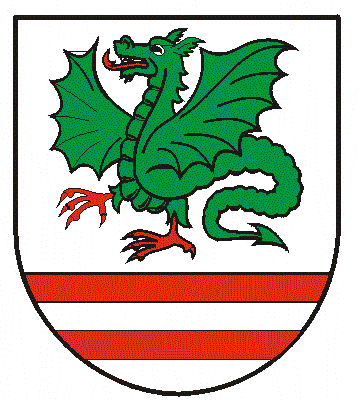 